VÀI CÂU THƠ VUI CỦA  CỐ  PGS VĂN NHƯ CƯƠNG.Em cắm hoa tươi đặt cạnh bànMong rằng toán học bớt khô khanEm ơi! Trong toán nhiều công thứcCũng đẹp như hoa lại chẳng tàn.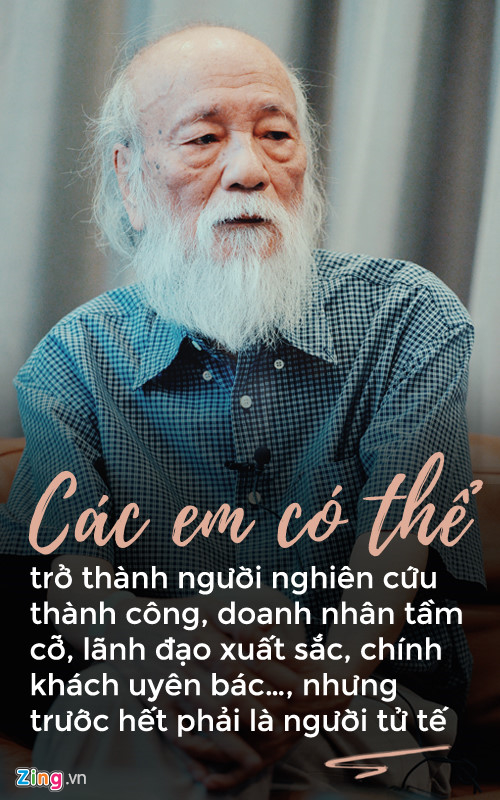 “...Thầy giáo tháo giày, tháo cả ủng, thủng cả áo, lấy giáo án dán áo”.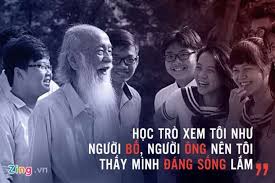 “Các em vào đại học thầy vui !Duy chút băn khoăn, chút ngậm ngùi !Ít em mong muốn vào sư phạmAi sẽ thay thày lúc mấy mươi ?”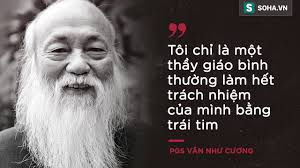 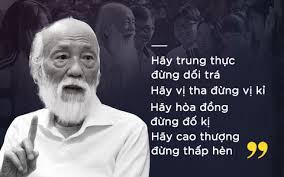 CẢM ƠN THẦY TẤT CẢ NHỮNG GÌ MÀ THẦY ĐÃ  ĐÓNG GÓP CHO NỀN GD NƯỚC NHÀ !